宜蘭縣第7屆發明展比賽壯中參加隊伍：伸縮安全雨衣/便利衣架/組盲人撲克牌/太陽能發電安全公車亭/好東吸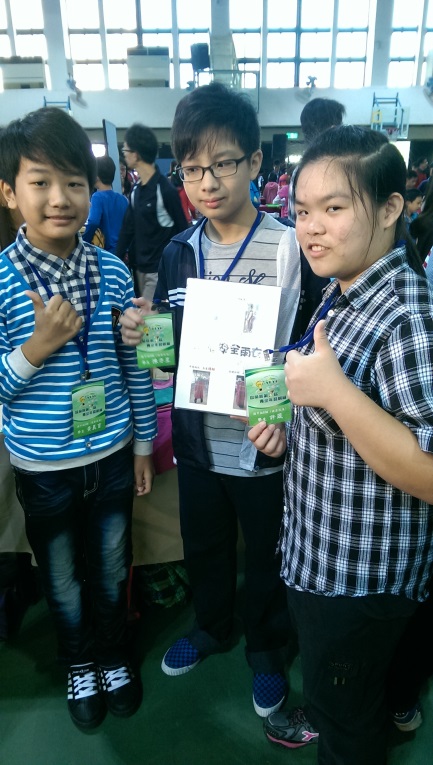 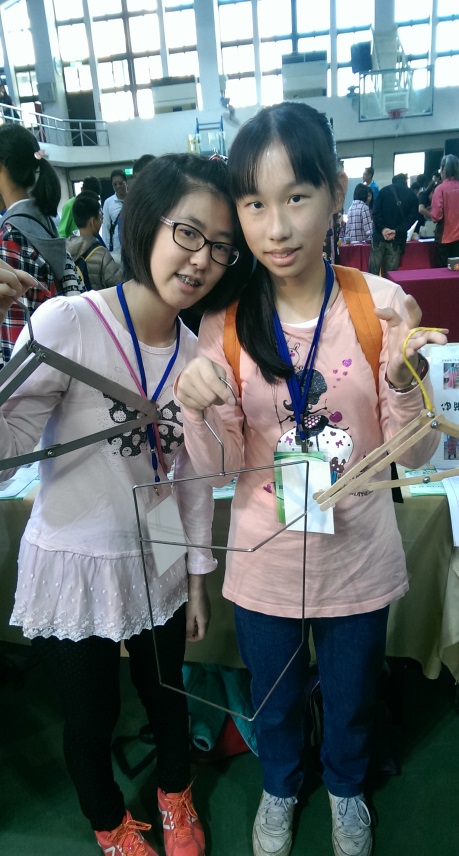 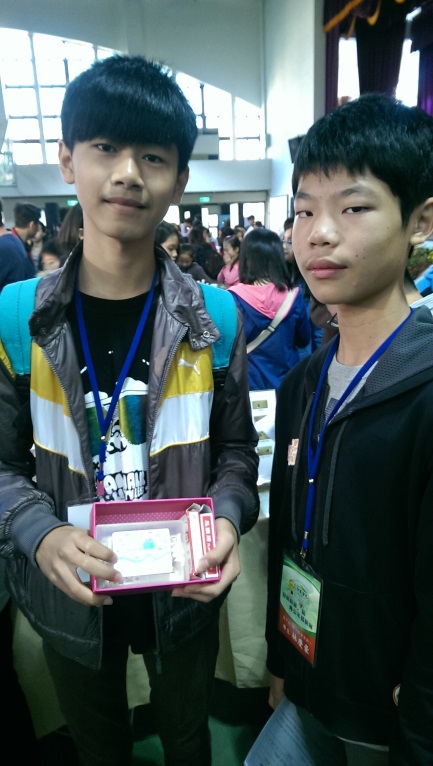 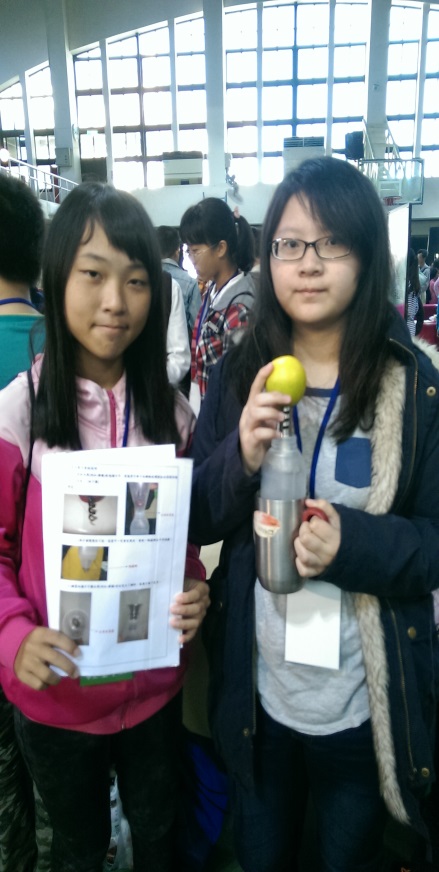 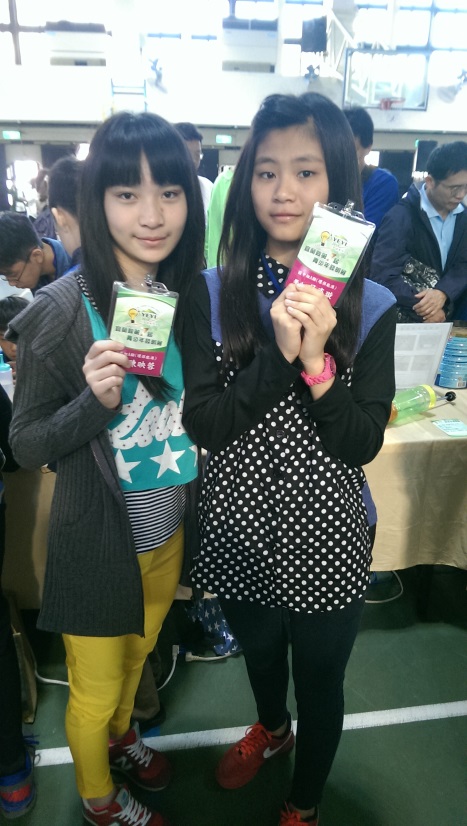 第一輪比賽：作者們努力介紹自己的作品中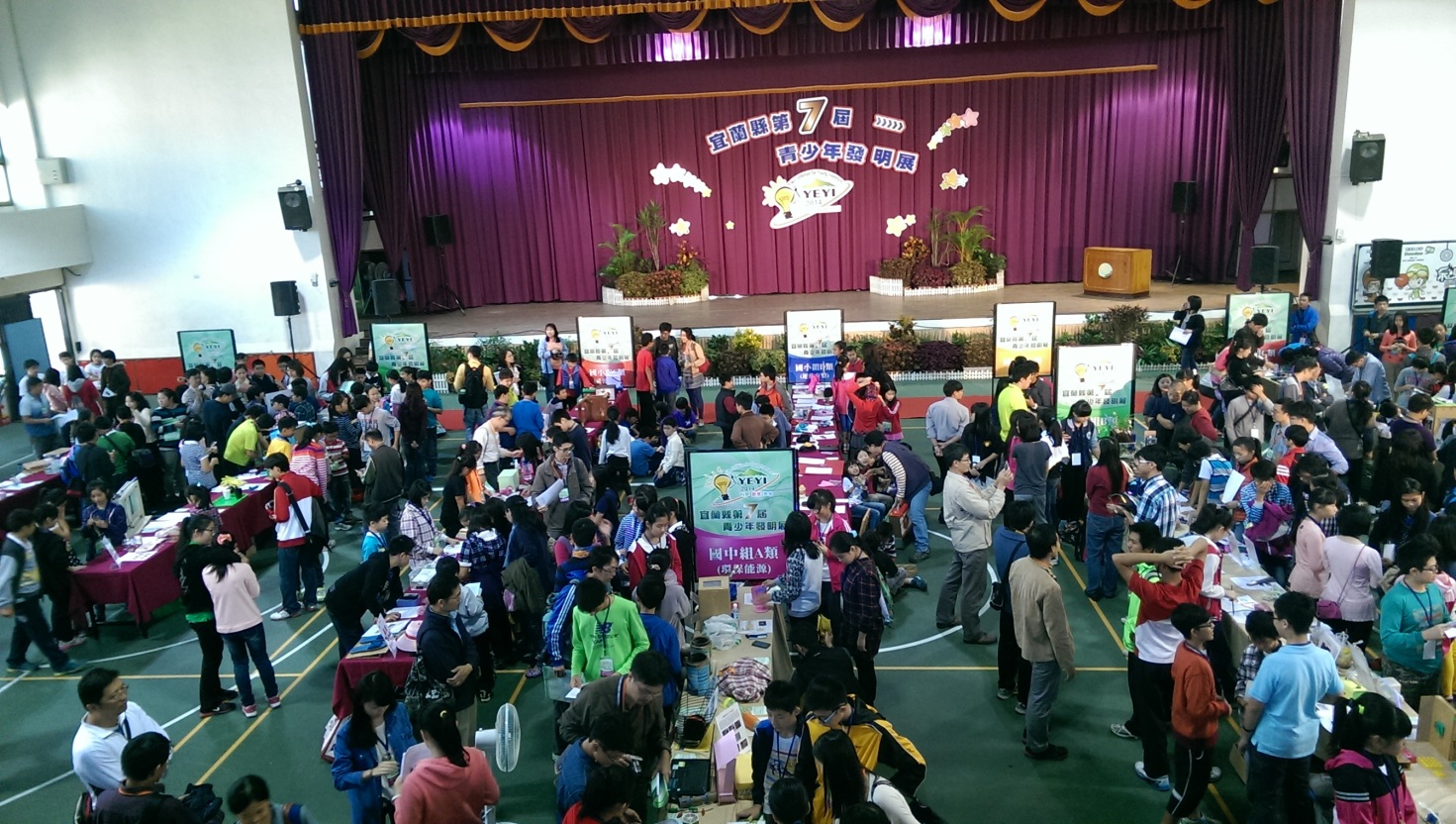 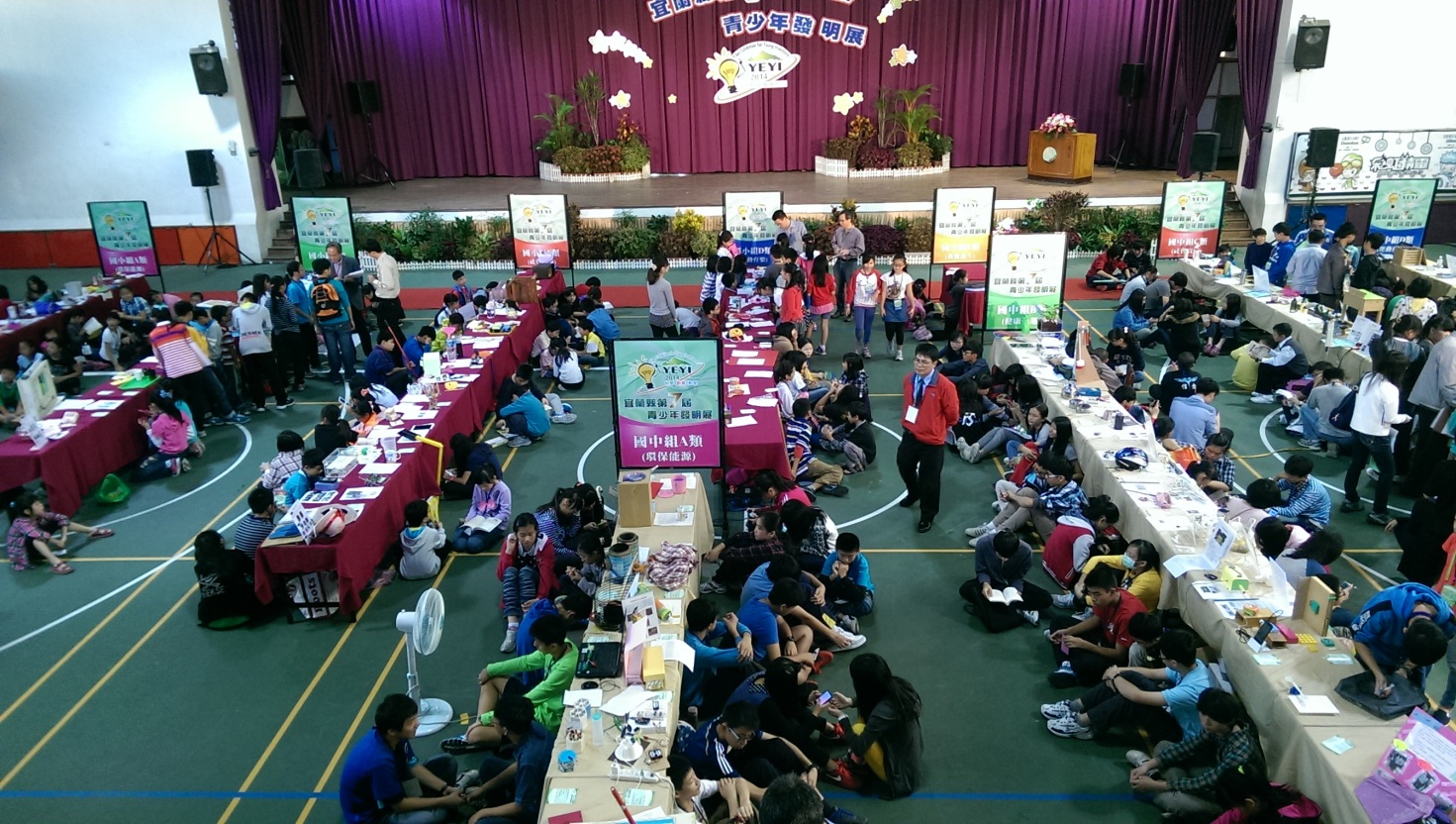 第二輪比賽：作者們努力介紹自己的作品中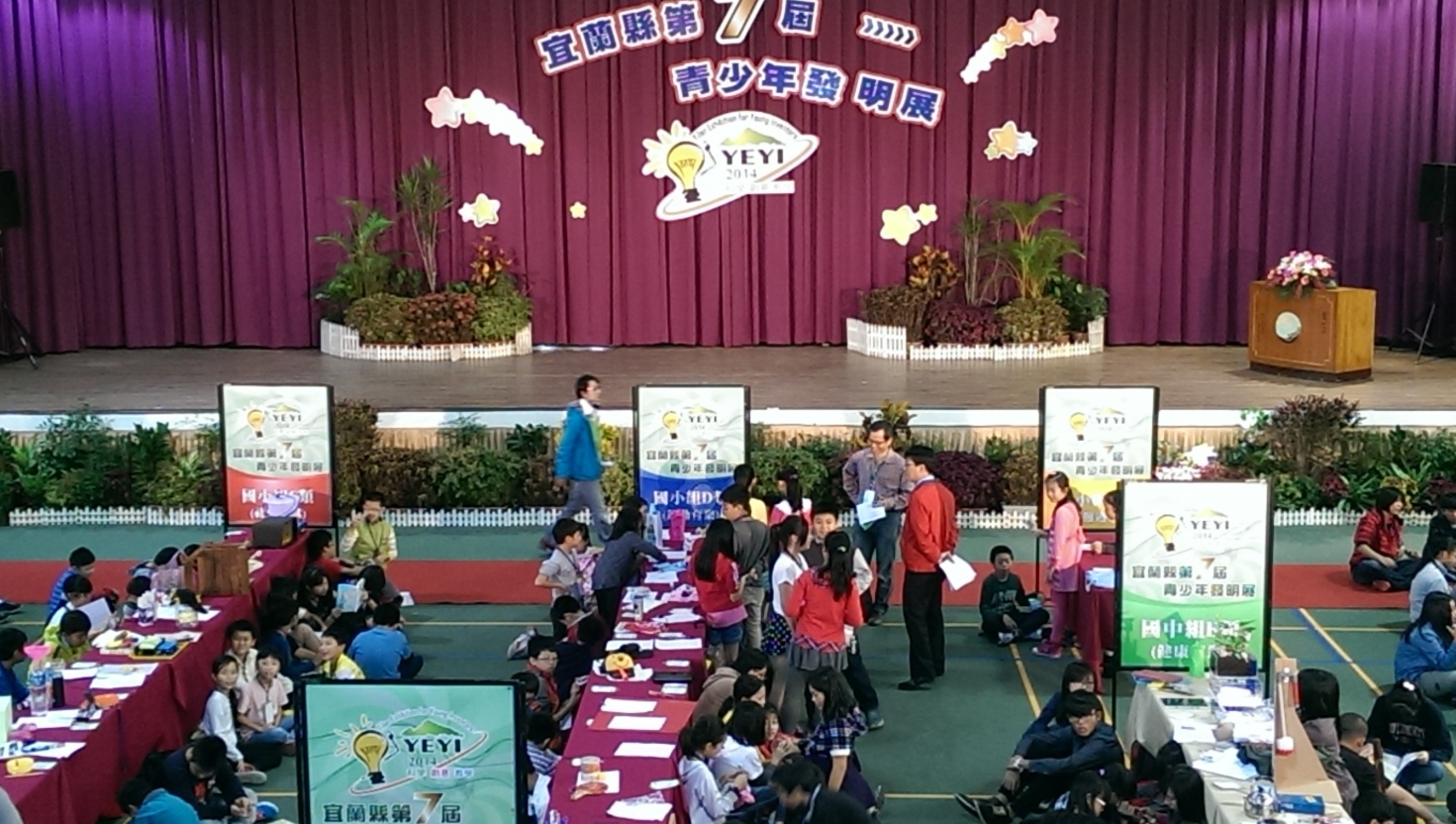 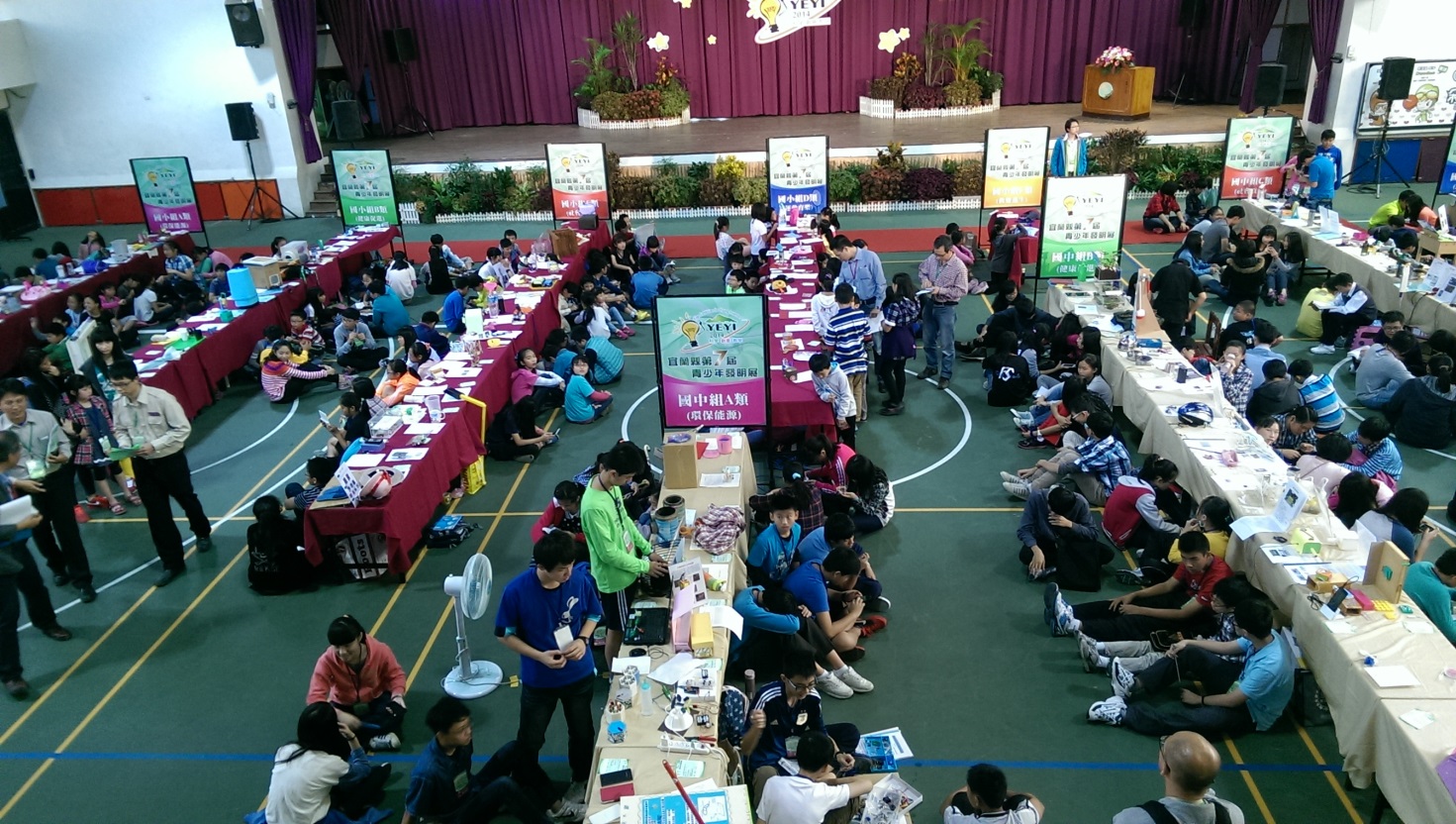 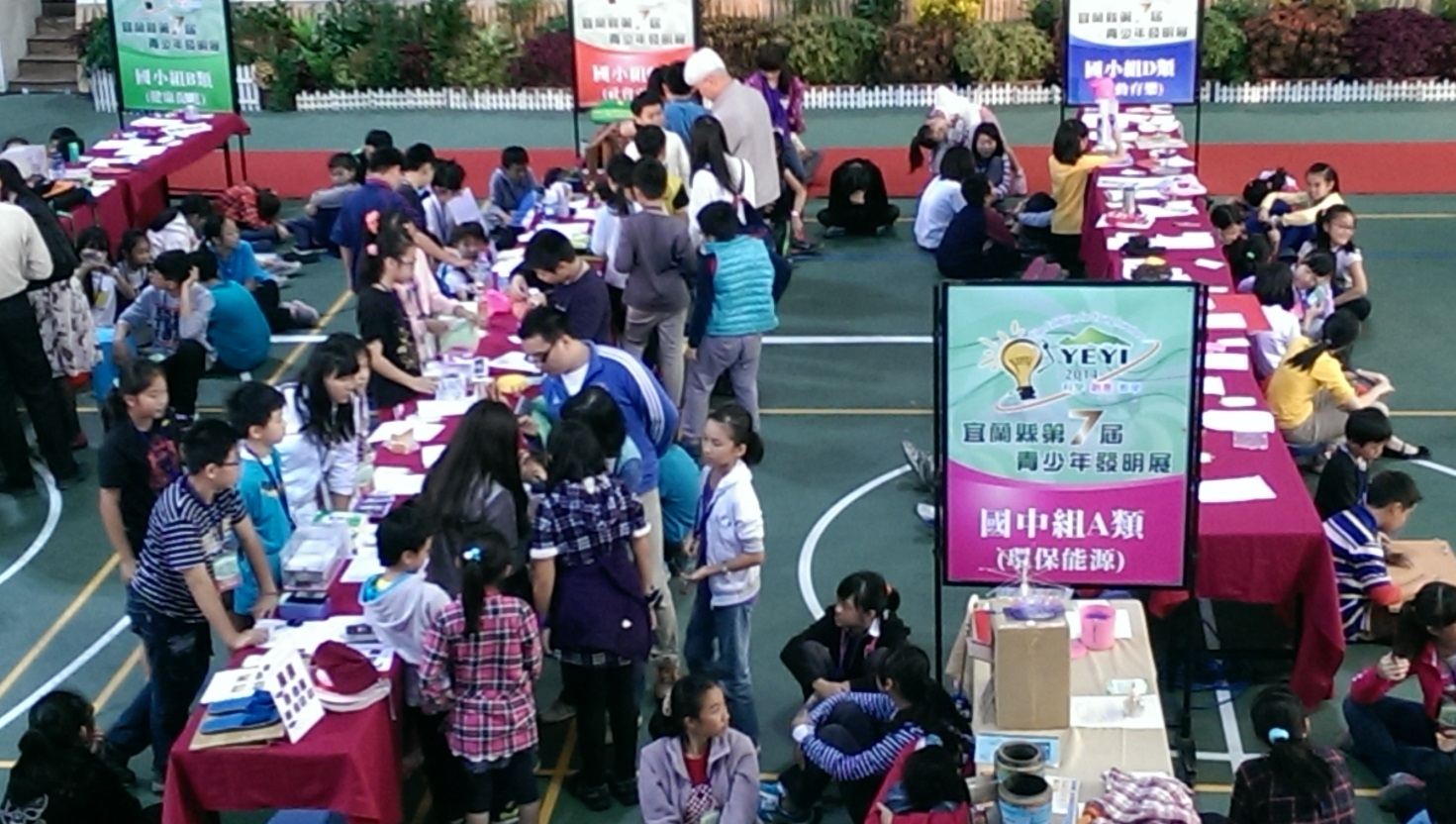 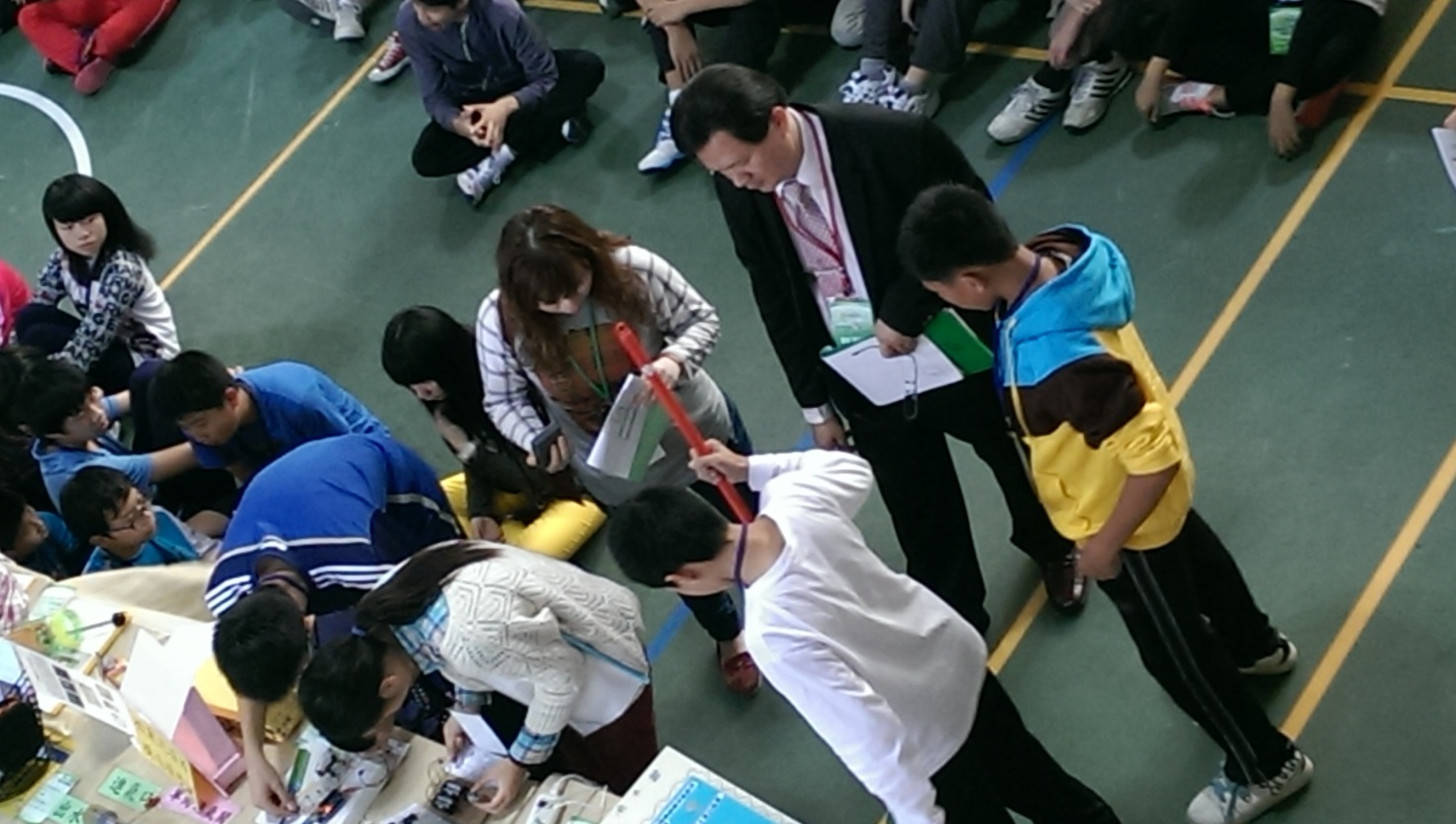 處長蒞臨：為小小發明家加油打氣！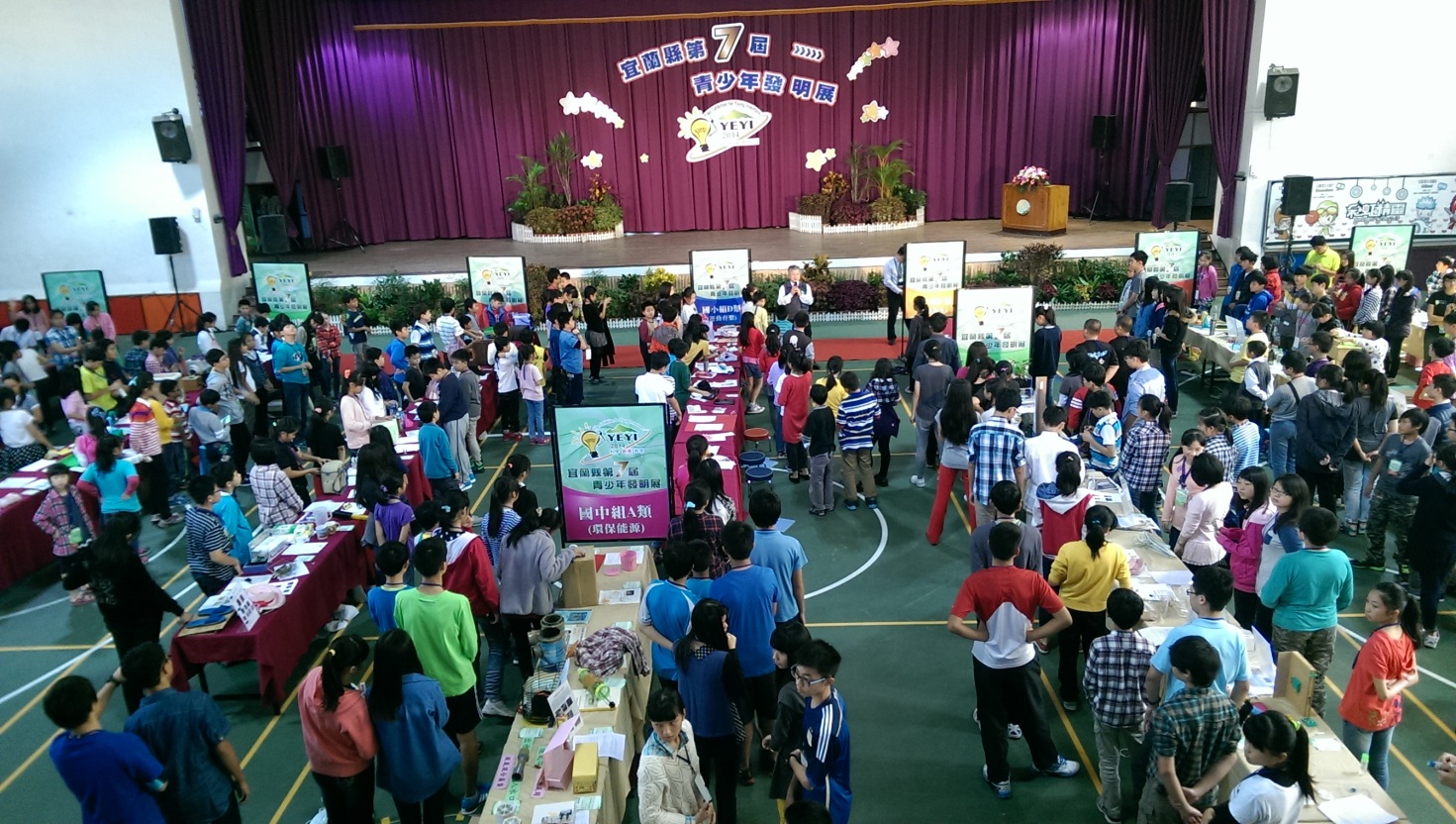 恭喜壯中5組有3組進入決賽：恭喜伸縮安全雨衣/便利衣架/太陽能發電安全公車亭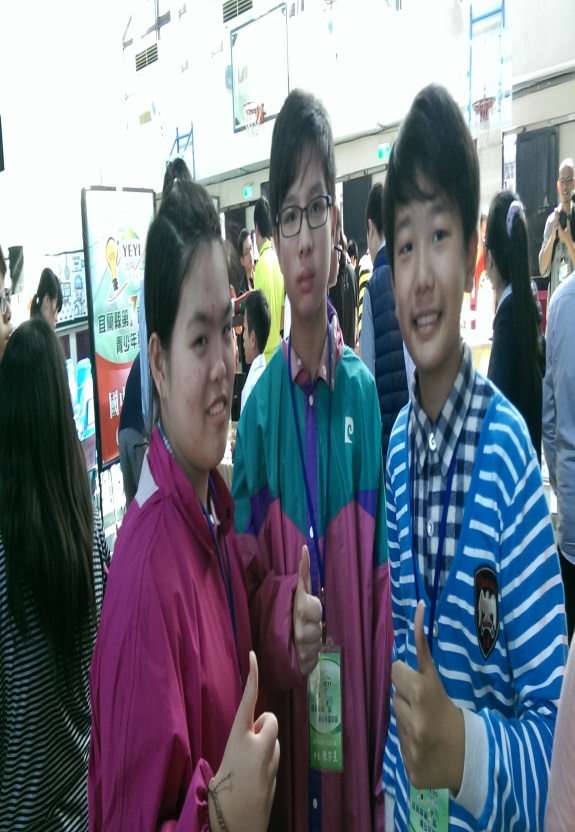 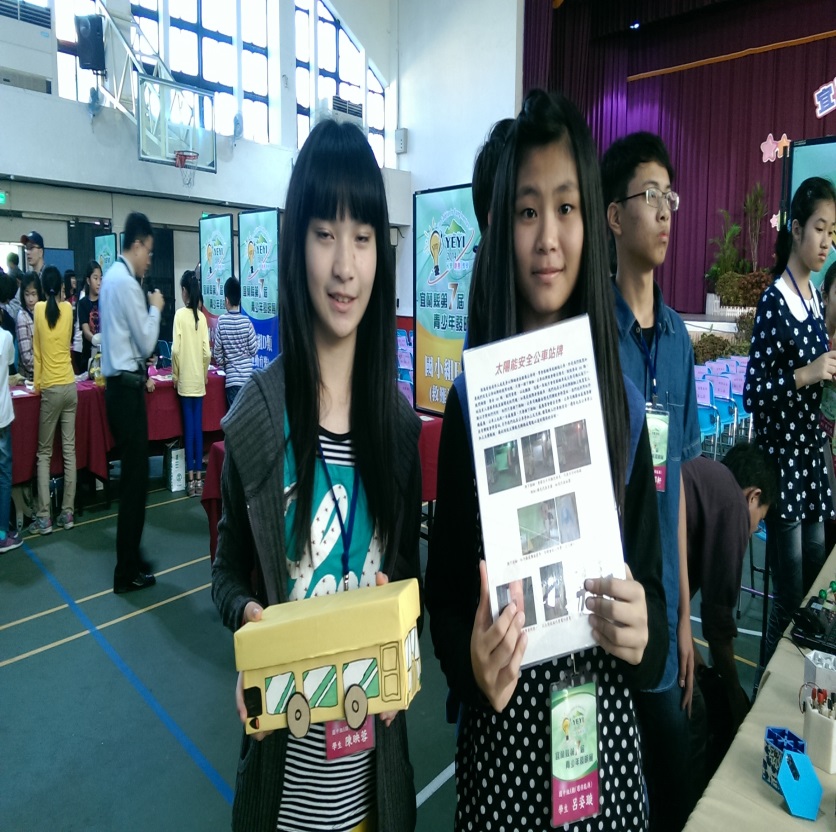 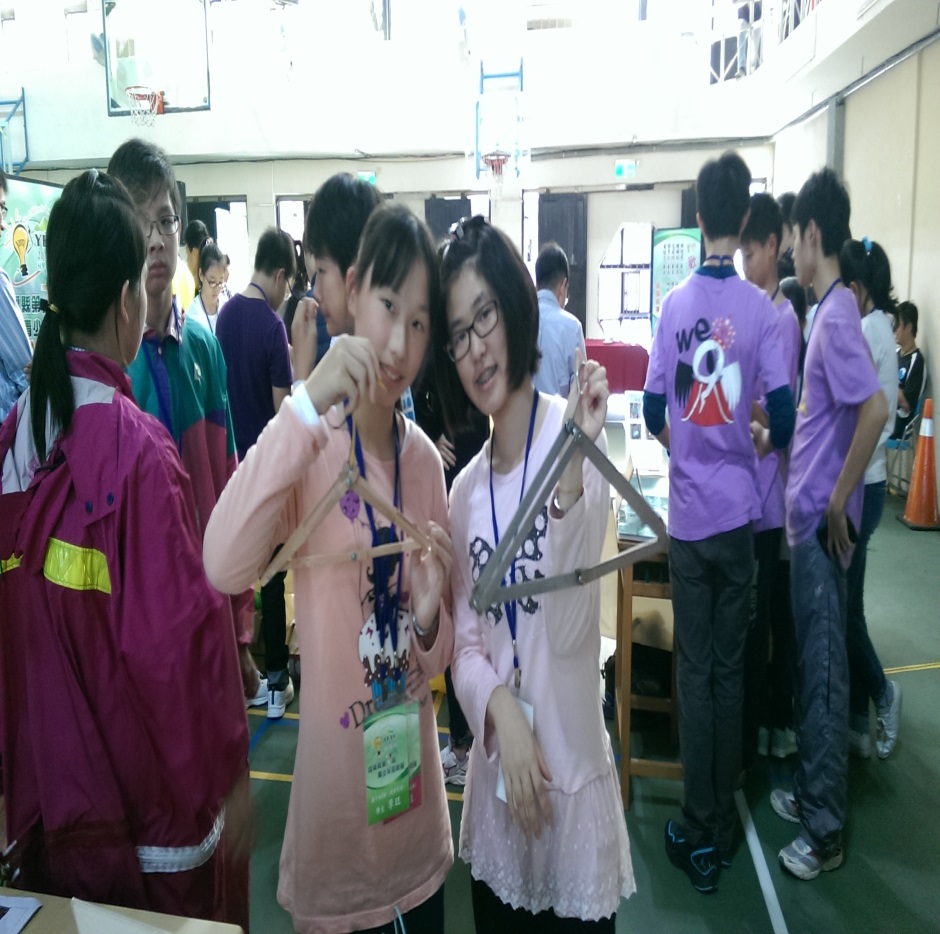 第三輪比賽：評審提問說明中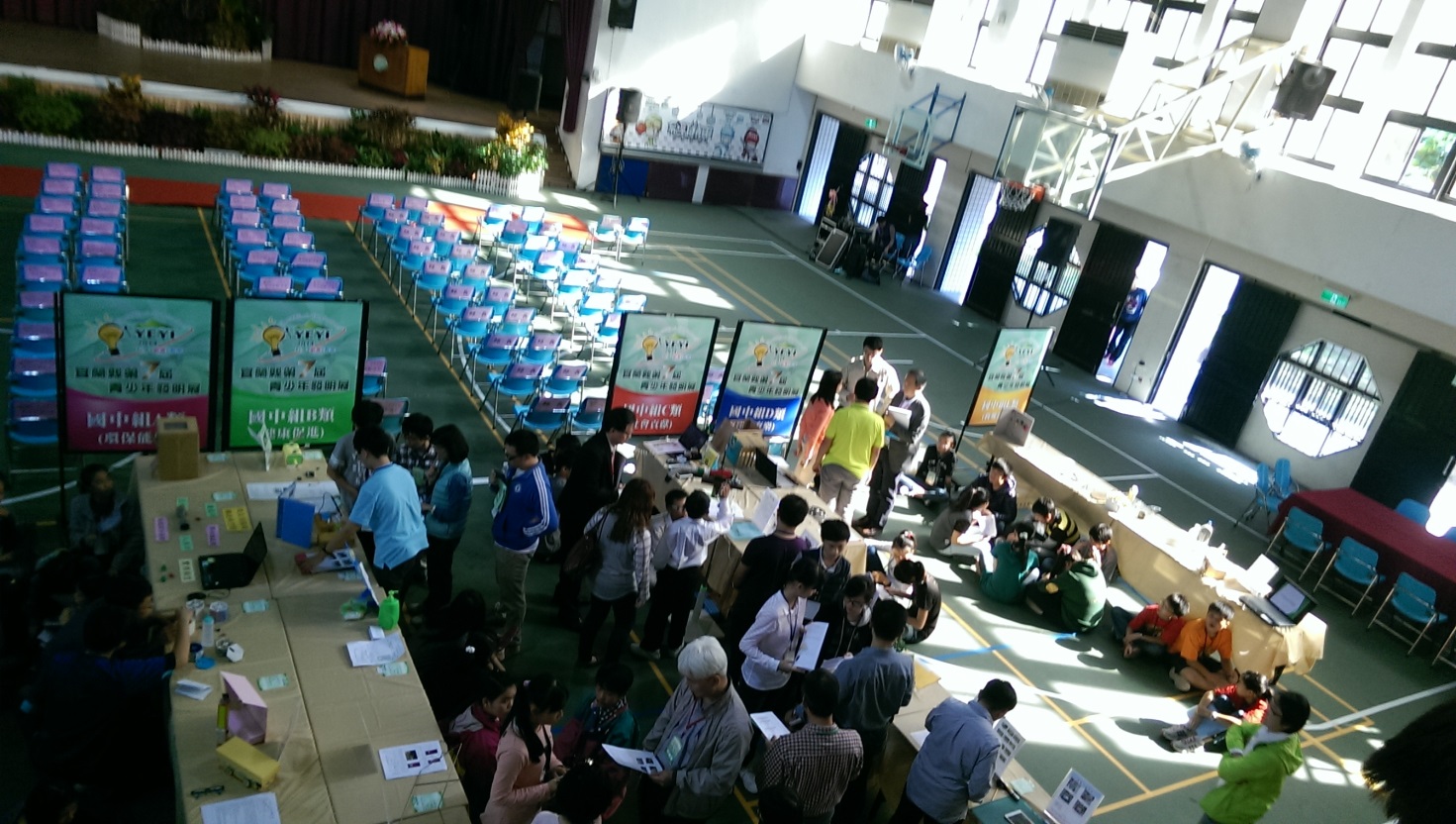 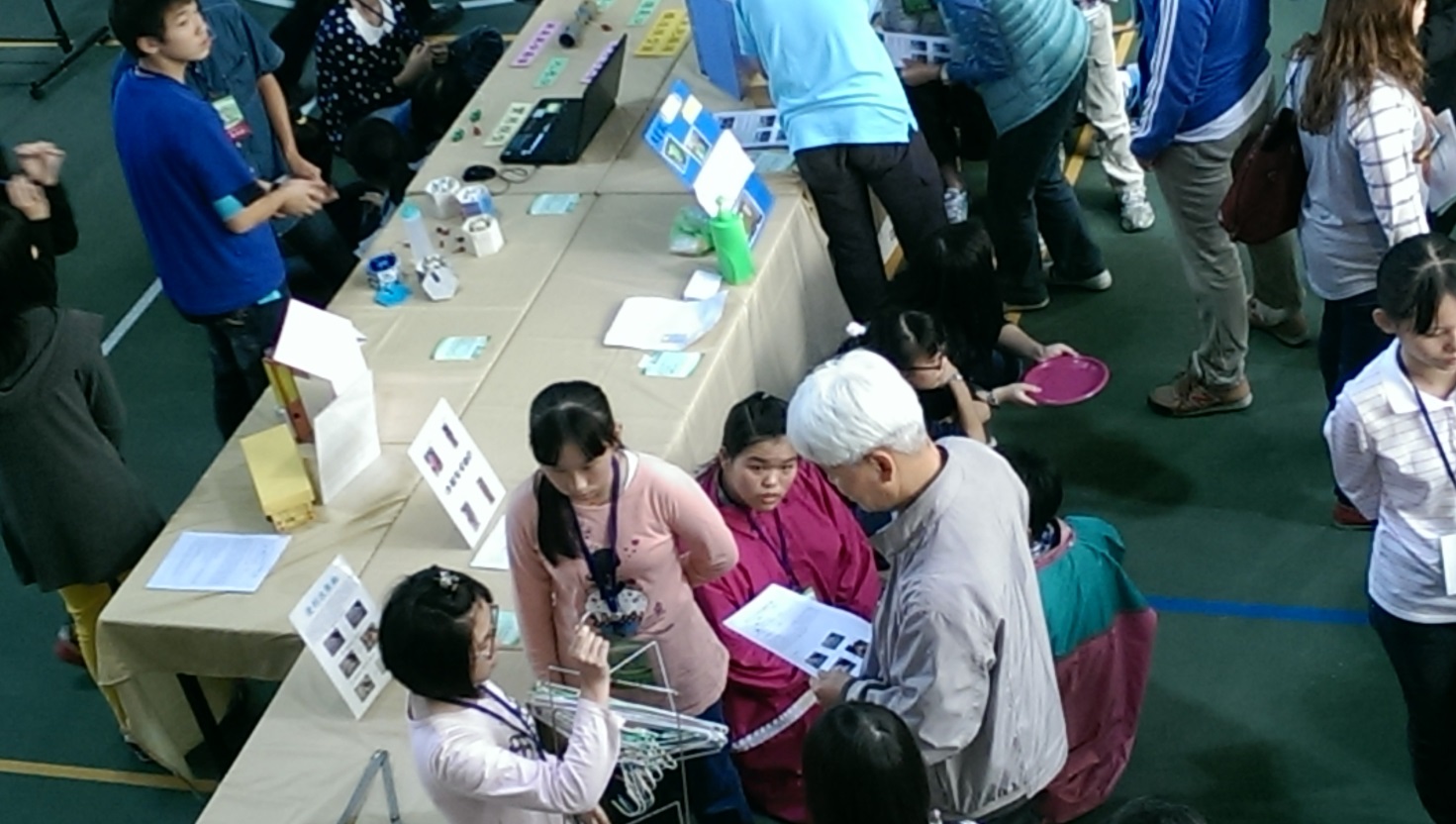 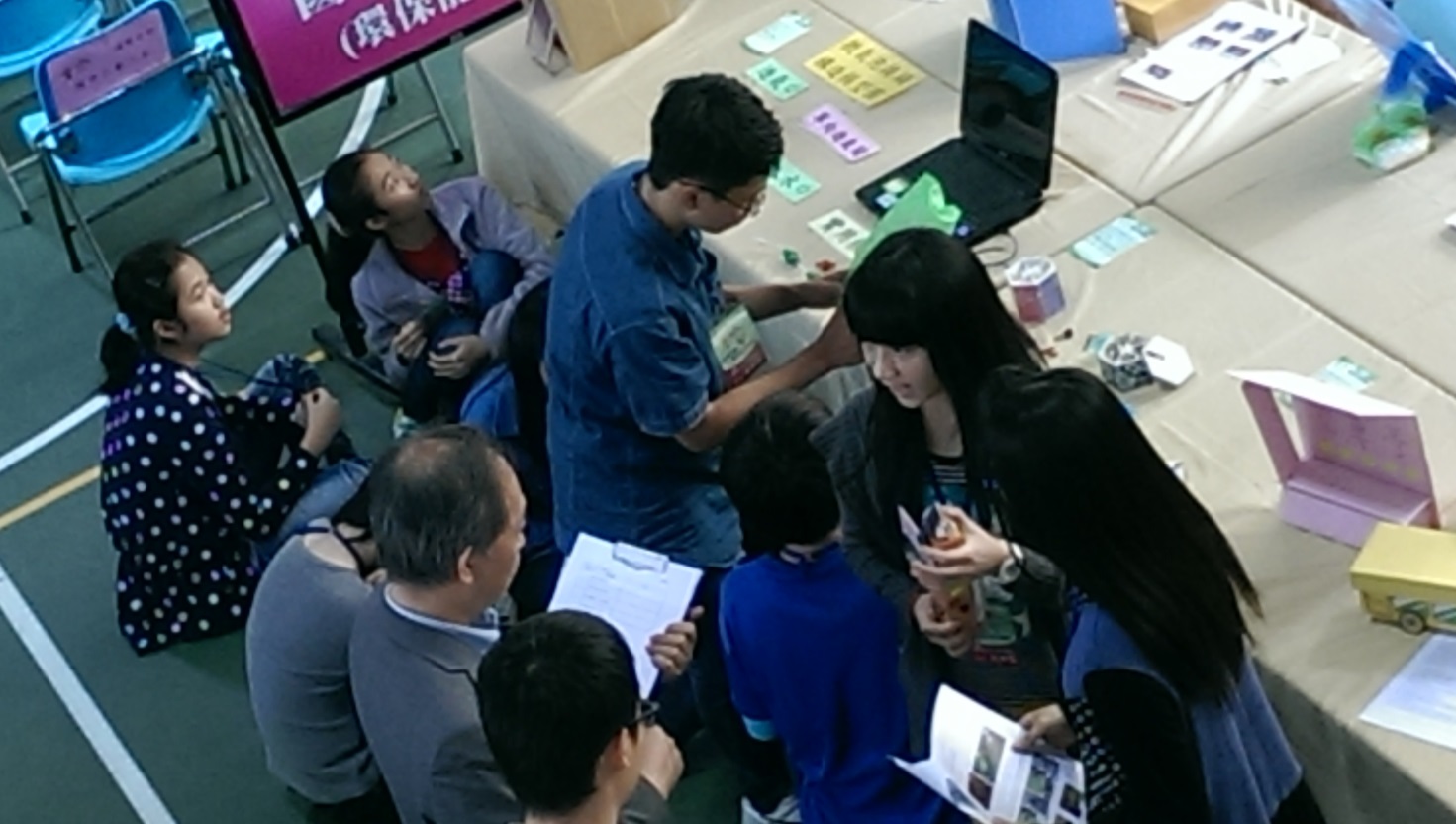 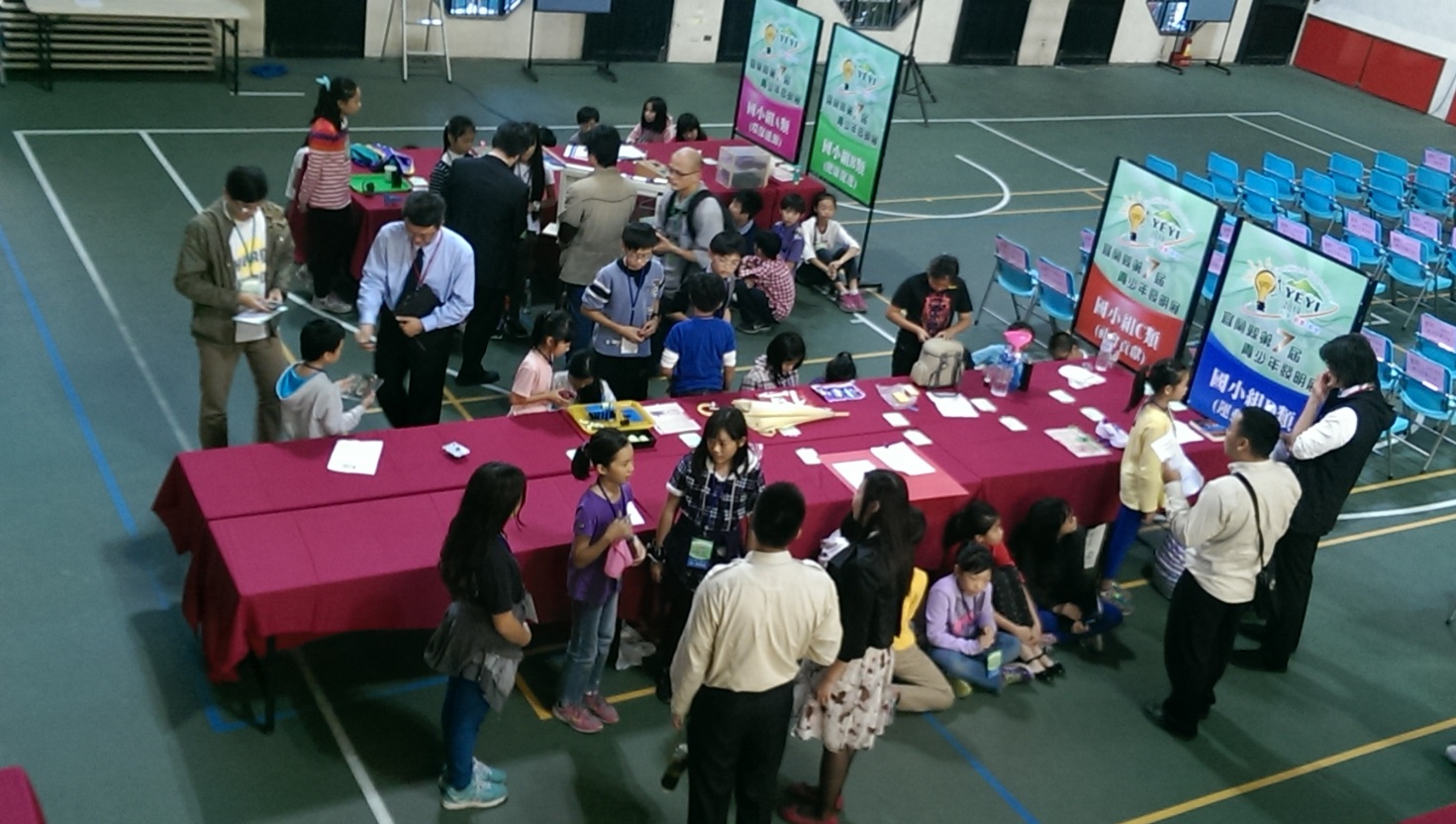 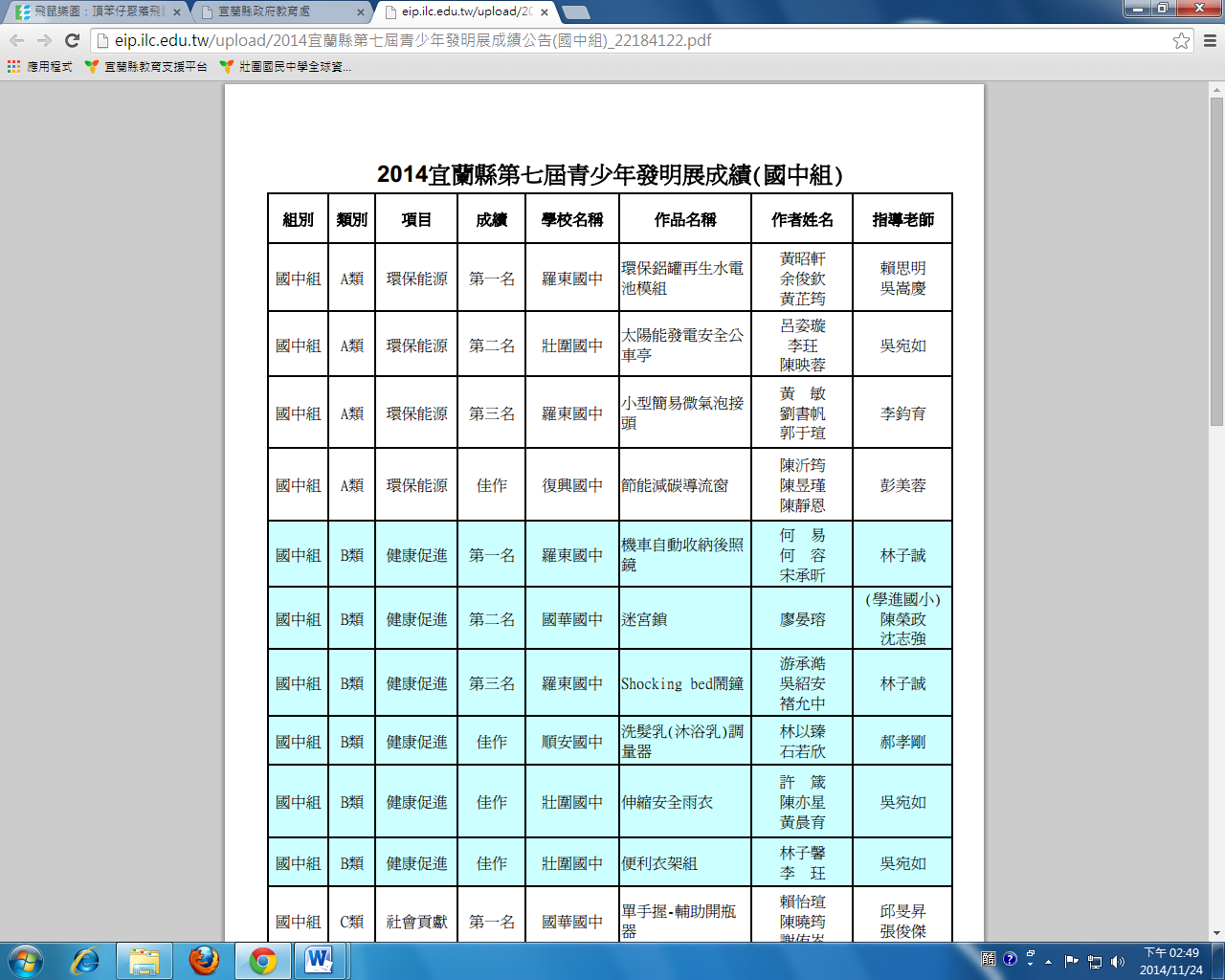 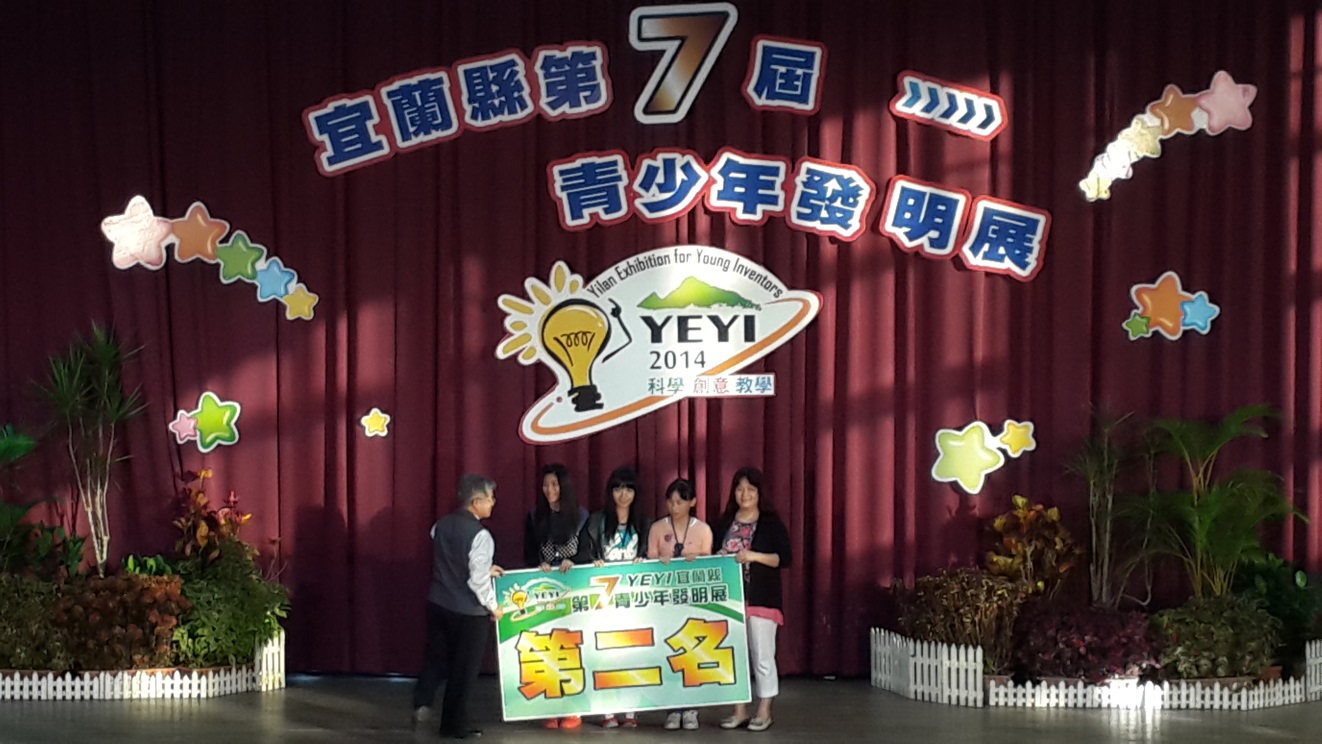 